Анализ результатов диагностической работы в 10 классе ГБОУСОШ №2 «ОЦ» с. Большая Глушица в 2020-2021 учебном году по обществознаниюВ соответствии с распоряжением Министерства образования и науки Самарской области от 31.08.2020 г. №682-р «О проведении диагностических работ по программам основного общего образования для обучающихся 10-х классов общеобразовательных организаций, расположенных на территории Самарской области»  с целью определения уровня и качества знаний, полученных по завершении освоения образовательных программ основного общего образования, в 10-м классе ГБОУ СОШ №2 «ОЦ» с. Большая Глушица проведены следующие диагностические работы: 21.09.2020 г. – обществознание.    Диагностическая работа проводилась по материалам ОГЭ и в формате ОГЭ, с соблюдением всех требований. Диагностическая работа включает в себя 24 задания: 17 заданий с кратким ответом и 7 заданий с развёрнутым ответом. К каждому заданию 2–5, 7–11, 13, 14, 16–18 предлагается четыре варианта ответа, из которых только один правильный. Задание считается выполненным верно, если участник  работы  записал номер правильного ответа. Задание считается невыполненным в следующих случаях: а) записан номер неправильного ответа; б) записаны номера двух или более ответов, даже если среди них указан и номер правильного ответа; в) номер ответа не записан. В заданиях 15, 19 ответ даётся в виде последовательности цифр (например, 125), записанных без пробелов и разделительных символов, а в задании 20 – в виде слова (словосочетания).Ответы на задания 1, 6, 12, 21–24 самостоятельно формулируются и записываются  в развёрнутой форме. Количество заданий базового уровня – 13, повышенного уровня – 9, высокого уровня 2.В ходе выполнения работы были получены следующие результаты: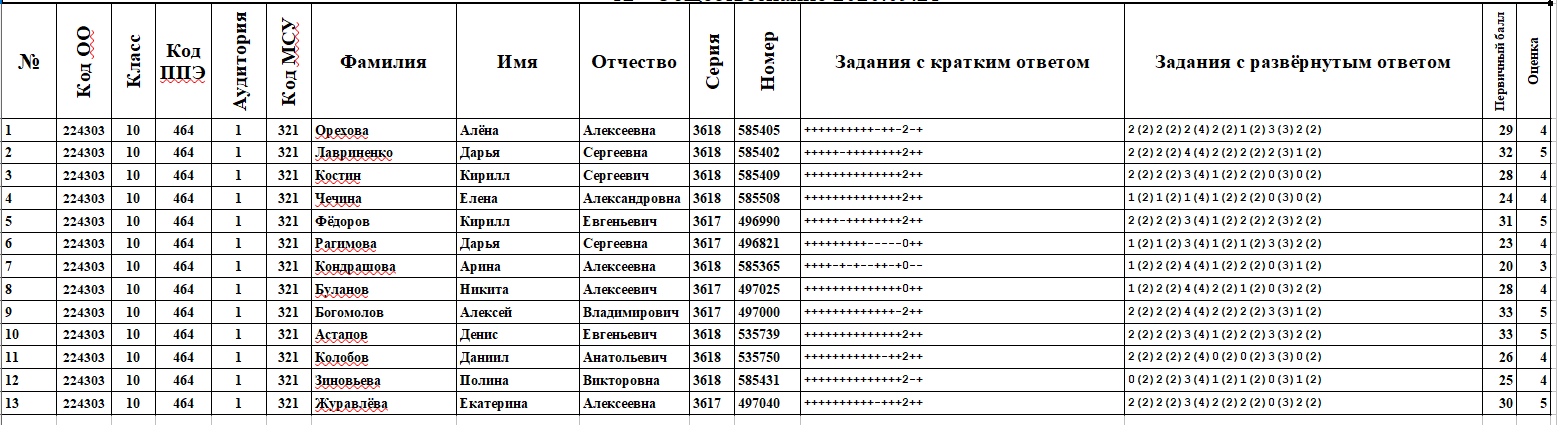 В ходе анализа результатов ДР-10 по  обществознанию  выявлено следующее: наибольшее количество ошибок было допущено по следующим заданиям:  задания с кратким ответом:- №14 (выбор верных суждений, проверяющее умение объяснять взаимосвязи изученных социальных объектов), -30%, №17 (выбор правильного ответа, проверяющее умение приводить примеры социальных объектов определённого типа, социальных отношений)  - 23%, - №18 (выбор верных суждений, проверяющее умение объяснять взаимосвязи изученных социальных объектов), - №19 (на умение сравнивать социальные объекты, явления, процессы, их элементы и основные функции, выявлять их общие черты и различия) - 23%; задания с развёрнутым ответом: - №23 (приводить примеры (в том числе моделировать ситуации) социальных объектов, явлений, процессов определённого типа, их структурных элементов и проявлений основных функций разных типов социальных отношений и ситуаций, регулируемых различными видами социальных норм деятельности людей в разных сферах) – 46%,- №24 (анализировать, обобщать, систематизировать и конкретизировать социальную информацию из адаптированных источников, умения соотносить её с собственными знаниями) -   23%. Все учащиеся выполняли работу полностью, не приступивших к выполнению заданий нет.Общий результат в сравнении с итогами предыдущего года обучения представлен в таблице.11 учащихся подтвердили отметки за предыдущий учебный период (итоговые отметки за 9 класс), 1 учащийся (Богомолов А.) выполнил работу на оценку выше годовой, 1 ученица Кондрашова А. получила оценку ниже годовой, она потеряла баллы при выполнении заданий с кратким ответом.  Учащиеся в 10 классе распределились по уровню изучения  обществознания  следующим образом:Большинство учащихся 10-го класса продемонстрировали владение обществоведческими понятиями, важнейшими умениями систематизации и анализа обществоведческого материала, необходимыми для изучения обществознания на углубленном уровне в 10 классе. Поэлементный анализ итогов ДР по  обществознанию выявил отдельные проблемы:  - неумение учащихся  моделировать обществоведческие ситуации; -  анализировать обществоведческую информацию, приводить аргументацию из различных источников, в том числе с опорой на жизненный опыт.Вывод:  основные элементы содержания и умения сформированы у выпускников 2020 года на достаточно высоком уровне. 100% учащихся справились с базовой частью ДР-10 по  обществознанию,  100% учащихся выполняли с разным успехом   задания  из второй части ДР-10 по  обществознанию.  85% учащихся подтвердили свои отметки по  обществознанию  за предыдущий период обучения.  100% учащихся готовы к изучению предмета на углубленном  уровне в соответствии с выбором учащегося.Рекомендовано:Учителю  обществознания  (Рыбкиной И.В.): 1. Провести анализ демонстрационного варианта 2021 года по  обществознанию, что позволит учащимся иметь представление об уровне  трудности и типах заданий предстоящей экзаменационной работы. Принять участие в видеоразборе заданий ЕГЭ 2021 г.2.  Повысить уровень  выполнения аналитических заданий,  что позволит  учащимся в дальнейшем  успешно выполнить задания  второй части ЕГЭ в 11 классе.3. Усилить  работу  с обществоведческими текстами и ситуациями с целью формирования аналитических умений учащихся.4. Внести изменения в КТП на организацию повторения путем перераспределения часов:  выделить в изучении слкедующих модулей «Человек в обществе» - 2 часа; «Общество как мир культуры» - 2 часа; «Правовое регулирование общественных отношений» - 2 часа. 5. При изучении нового материала и его отработке использовать  различные методы обучения: традиционные и интерактивные, направленные на организацию самостоятельной работы каждого ученика.  Активно использовать контрольно-измерительные материалы, предложенные разработчиками тестов по обществознанию.6.  Особое внимание следует уделять формированию навыков самоконтроля и самопроверки выполненных заданий путем формирующего оценивания. 7. Провести индивидуальную работу для учащихся,  испытывающих затруднения в изучении обществознания и не подтвердивших итоговые результаты за курс 9 класса (Кондрашова Арина). 8. Провести индивидуальные консультации с  анализом трудных для выполнения заданий.Руководителю школьного МО учителей  естественнонаучного цикла Бычковой Е.А.:1. Провести заседание по разбору заданий ЕГЭ 2021, обсудить с учителями  истории и обществознания  допущенные ошибки в ДР, недостатки в подготовке учащихся  на уровне основного общего образования.2. Рассмотреть на заседании школьного МО учителей естественнонаучного цикла  вопросы преемственности в обучении  обществознанию  на уровне ООО и СОО.Классному руководителю 10 класса (Никоновой И.Н.)1. Довести информацию о результатах ДР  по  обществознанию до сведения родителей.Учителям  обществознания: 1. Рассматривать подготовку учащихся к итоговой аттестации как процесс всего периода обучения с 6-го по 9-ый класс, для чего  скорректировать КТП с учетом повторения изученного материала с учетом замечаний и выявленных проблем в подготовке учащихся.2. Начать подготовку к ЕГЭ и ОГЭ с 6 класса, в том числе в 6 классе -  составление простого плана обществоведческого текста и выполнение заданий по формированию функциональной грамотности учащихся; в 7 классе – подбор цитат из текста для ответа на поставленный вопрос и выполнение заданий по формированию финансовой грамотности; в 8 классе – аргументация ответа на поставленный вопрос с опорой на обществоведческий материал; в 9 классе – аргументация ответа на поставленный вопрос с использованием информации из различных источников.3. Повторение  обществоведческих понятий, изученных в 6–9 классах, на каждом уроке.Предлагаемые управленческие решения:1. Увеличено кол-во часов в учебном плане школы на изучение  обществознания за счет углубленного изучения права (2 часа) и экономики (2 часа).2.  В рамках внутришкольного контроля провести административный контроль выполнения плана подготовки к ЕГЭ, контроль преподавания предметов, выбираемых для сдачи ЕГЭ.3. Провести пробные экзамены в 10, 11  классе по КИМам ЕГЭ в декабре 2020 года.Приложение:  Сравнительные данные итоговых отметок за предыдущий год обучения и отметок за ДР-10 по  обществознаниюПредметы ДР-10Планируемое кол-во участников ДР-10 по предметуФактическое кол-во участников по ДР-10Обществознание1412Класс Писали Получили отметкиПолучили отметкиПолучили отметкиПолучили отметки% успеваемостиДоля учащихся написавших на «4» и «5»% несовпадения с годовой отметкой (выше годовой)% несовпадения с годовой отметкой (ниже годовой)Результаты предыдущего года обученияРезультаты предыдущего года обученияучительКласс Писали «5»«4»«3»«2»% успеваемостиДоля учащихся написавших на «4» и «5»% несовпадения с годовой отметкой (выше годовой)% несовпадения с годовой отметкой (ниже годовой)% успеваемостиДоля учащихся окончивших на «4» и «5» предыдущий год обученияучитель1013571-100927%7%100%100% Рыбкина И.В.	Выбор уровня обучения предмета «Обществознание»  для продолжения обучения в 10-11 классеБазовый уровень изучения предметаУглубленный уровень изучения предмета	Выбор уровня обучения предмета «Обществознание»  для продолжения обучения в 10-11 классе 0 100%№ФИО ребенка(полностью) Отметка по  обществознанию за предыдущий год обучения  Отметка за ДР-101Астапов Денис Евгеньевич552Богомолов Алексей Владимирович433Буланов Никита Алексеевич554Журавлёва Екатерина Алексеевна5 55Зиновьева Полина Викторовна446Колобов Даниил Анатольевич447Кондрашова Арина Алексеевна438Костин Кирилл Сергеевич449Лавриненко Дарья Сергеевна5510Орехова Алёна Алексеевна4411Рагимова Дарья Сергеевна4412Рыгалова Полина Денисовна5отсутствовала13Чечина Елена Александровна4414Фёдоров Кирилл Евгеньевич55